Unitarian Universalist Community ChurchWorship Service - Sunday, September 11, 2016TODAY at UUCC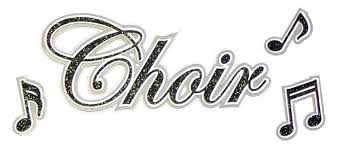    9:15 and 11:00 a.m. SERVICES, “More than a Drop”**, 		Rev. Carie Johnsen	   RE Committee Meeting, 12:45-2:30pm, DH (Parlor)   2017 Guatemala Service Project Meeting, 		3:30 pm – 5:30 pm, Off Premises**Celebrating our interconnectedness with the tradition of In-gathering Sunday brings a recommitment of spirit to our beloved covenantal community. As our summer sojourns come to an end, we pause to bring forth life itself: water.  In-gathering Sunday is a long-standing Unitarian Universalist tradition wherein members and friends return from their summer travels with a small vial of water from the summer adventures. The water is gathered in a communal bowl and blessed. This ritual symbolizes the diversity and unity of our gathered community. NoticesA Magical Year in Religious Exploration!This year, our children will be learning about social justice issues through J.K. Rowling's magical Harry Potter series.  We will discuss issues such as poverty, hunger, slavery, and sickness, among others, and give our children a chance to act for change.  Want to be involved?  Feel passionately about one of these issues?  We want you to enrich our education this year!  Training for all volunteers interested in teaching in classrooms this year: Friday, September 16, 5:30 PM in the Fellowship Hall."	Thank you!	Brigid Chapin, 			Sunday Morning RE CoordinatorHave your voice be heard! Thank you to all of you who have completed a communication survey.  For the rest of you – there are only two more weeks to give your opinion so we can improve and tailor communications to fit your needs.  Deadline to respond is September 18th!!The online survey is available on SurveyMonkey.com [https://surveymonkey.com/r/GB2LVCM ].  Paper copies of the survey are posted on the “Church Related News” bulletin board in Fellowship Hall.  Questions? Contact Lynn at admin@augustauu.org. Annual Leadership Retreat – Save the Date!!!Who?  All committee chairs, Board members, interested personsWhat? Our annual leadership retreat is an opportunity to “charge your batteries” as a leader at UUCC.  There is time set aside to think, learn, talk, and plan together for the coming year at UUCC. We will be working on being relevant as a church in Augusta in 2016-2017 and beyond.  How do we meet the challenges of being a vibrant church within the community of today and the future? Where?  Fellowship Hall at UUCCWhen? Saturday, September 17 from 8:30 AM to 3:00 PMQuestions?  Call Martha Naber at 872-0913 or email her at naber@midmaine.com.Great foods provided!!  See you there!!This Week at UUCC …Monday, September 12, 2016 	Private Piano Lessons, 2:30-6:00 pm, Sanctuary	Nar-ANON, 5:30 pm, Robbins Room	Board Meeting, 6:00 pm, Fellowship Hall	Sangha, 6:30 pm, SanctuaryTuesday, September 13, 2016	SGM (D. Sorensen), 10:00 am, Off Premises	ALANON, Noon, Robbins Room	In-KIND: Ranked Choice Voting, 5:00 pm, FH     RENTAL-Nancy Hathaway Mindfulness Stress         Reduction, 5:30-7:30 pm, Drew House 2nd Floor	Nancy Campbell’s Pittsfield Group, 6-8pm, DH 			(1st Fl, Parlor)Wednesday, September 14, 2016	Seasoned Souls, 10:30, Fellowship Hall		Gentle YOGA, 4:30-6:00 pm, Fellowship Hall	COM, 5:30-7:00 pm, Judd House	Choir Rehearsal, 6:00 pm, SanctuaryThursday, September 15, 2016	SGM (Zidowecki), 10:00 a.m., Robbins RoomFriday, September 16, 2016 	Nonviolent Communication, 10:15 a.m., RR	Magical Movie Night / RE Volunteer Training,	 5-9pm, Fellowship  <SEE INSERT>Saturday, September 17, 2016 	Annual Leadership Retreat, 8:30a.m. – Noon, FH	Private Piano Lessons, 2:30–6:00 pm, SanctuarySunday, September 18, 2016 				9:15 & 11:00 a.m. Services			“Constitution and Covenant”**	Worship Leaders: Reverend Carie Johnsen		And John Pelletier	Coming of Age, 9:00 am – 1:00 pm, DH (1st Fl)	PeaceJam, 3-5pm, Fellowship Hall	SGM Leader Meeting, Noon-1:30pm, DH (1st Fl)	SOCIAL ACTIVITY: George Smith, 1-3pm, 			FH/Sanct <see Upcoming Events>**Khizr Khan, the father of a Muslim American war hero, skillfully turned the attention of a nation toward the U.S. Constitution; within a couple a weeks the much sought after pocket Constitution at ACLU was sold out. In his book “Approaching the U.S. Constitution: Sacred Covenant or Plaything for Lawyers and Judges”, Kerry L. Hunter reflects on the American judicial system’s growing reliance on the letter of the law and New Zealand’s move toward a democracy with a robust and living moral conscience, where the spirit of the law gives life. Upcoming EventsSunday September 18th 1:00 pm, Fellowship HallSOCIAL ACTIVITIES:  On Sunday September 18th at 1:00p.m. GEORGE SMITH will present a discussion of his book "A Life Lived Outdoors ". George Smith is the former Director of Maine's Sportsman's Alliance and does a weekly KJ newspaper column(s), "George's Outdoor News" and "Main Stream". He is fun and very interesting to listen to.I had originally scheduled George for our first "Elder Lunch" but he had to change the date to Sept. when there is no Luncheon. I told him we would still do lunch for he and his wife. If anyone would like to help me put together a simple potluck lunch, I would appreciate it. Also come and eat with us.  You will enjoy talking with George.  Thank you. FMI: Cheryl ClukeyFor the complete calendar of events, visit the UUCC website: www.augustauu.orgBudget ReportDeposit (week beginning 9/4/16):	     Pledge Payments (2016-2017)	$          775.00     Offering				            263.29     Donation (Honor of Mildred Stengel $25)        25.00	Total income for week 		$       1,063.29Avg budgeted weekly expenses 2016/17=    $ 4,400.76	($228,840. divided by 52 weeks)UUCC Office Hours UUCC Office Hours <hours for next week>Monday ----------------------------------<No office hours>Tues., Wed. AND Thurs.--------------9:00 am to 4:00 pmFriday -------------------------------------< No office hours >The office admin is on vacation THIS WEEK Sept 13th-15th.  There will be some coverage for office hours.  Please call ahead.Rev. Carie’s Office Hours:Monday	No office Hours (Writing Day)Tuesday	1:00 pm – 5:00 pmWednesday	2:00 pm – 6:00 pmFriday		No office Hours (Sabbath day)		<other hours available by appointment>Pastoral Care concerns: contact Rev. Carie Johnsen at (508)221-5295 or email revcariejohnsen@gmail.comCaring Cooperative support, contact Cheryl Abruzzese at cam1nik2@gmail.com or 858-5340.Sunday Services / Staff Contact information:Youth Advisor, Monique McAuliffe youthadvisor@augustauu.orgSmall Group Ministry Coordinator, Luke Curtis, SGMCoordinator@augustauu.orgSunday Morning Religious Exploration Coordinator, Brigid Chapin, SundayREcoordinator@augustauu.orgMusic Director, Bridget Convey, musicdirector@augustauu.orgOffice Administrator, Lynn M. Smith, admin@augustauu.org, Phone 622-3232